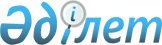 О программно-целевом финансировании вне конкурсных процедур на 2021 – 2022 и 2021 – 2023 годыПостановление Правительства Республики Казахстан от 3 июля 2021 года № 464
      В соответствии со статьей 27 Закона Республики Казахстан от 18 февраля 2011 года "О науке" Правительство Республики Казахстан ПОСТАНОВЛЯЕТ:
      1. Установить, что программно-целевое финансирование вне конкурсных процедур на 2021 – 2022 и 2021 – 2023 годы из республиканского бюджета осуществляется по научно-техническим программам согласно приложению к настоящему постановлению.
      2. Настоящее постановление вводится в действие со дня его подписания и распространяется на отношения, возникшие с 1 июня 2021 года. Научно-технические программы на 2021 – 2022 и 2021 – 2023 годы, программно-целевое финансирование которых осуществляется из республиканского бюджета вне конкурсных процедур
      Министерство образования и науки Республики Казахстан: 
      На 2021 – 2022 годы:
      1. "Разработка научно-прикладных основ обеспечения водной безопасности Республики Казахстан в трансграничном Арало-Сырдарьинском бассейне до 2050 года".
      2. "Разработка и внедрение медицинских роботов и интеллектуальных систем в Казахстане для совершенствования системы диагностики и лечения пациентов в условиях пандемии", с участием частного партнера.
      3. "Разработка и исследование алгоритмов хеширования произвольной длины для цифровых подписей и оценка их стойкости", с участием частного партнера.
      4. "Динамический анализ и синхронизация комплексных нейронных сетей, и их применение".
      5. "Разработка и внедрение высокоэффективных систем диагностики для идентификации наиболее опасных болезней и повышения генетического потенциала устойчивости сельскохозяйственных культур", с участием частного партнера.
      6. "Разработка высокочувствительных молекулярно-биологических, биохимических тестов детекции патогенов, влияющих на потребительские качества конечного продукта, на основе мониторинга возбудителей заболеваний сельскохозяйственных культур", с участием частного партнера.
      7. "Создание и пополнение коллекции промышленно-ценных микроорганизмов, изучение и сохранение их биологического разнообразия для нужд биотехнологии, медицины и сельского хозяйства", с участием частного партнера.
      8. "Разработка и применение новых геномных технологий защиты организмов от мутагенного влияния, повышения продуктивности природных ресурсов и улучшения качества жизни населения".
      9. "Разработка национального электронного банка данных по научной зоологической коллекции Республики Казахстан, обеспечивающего их эффективное использование в науке и образовании", с участием частного партнера.
      10. "Разработка научно-практических основ и инновационных подходов интродукции растений в природных зонах Западного и Восточного Казахстана для рационального и эффективного использования", с участием частного партнера.
      11. "Разработка новых композиционно-конструкционных материалов для развития инновационной индустрии Республики Казахстан", с участием частного партнера.
      12. "Создание биобанка редких и исчезающих видов флоры и фауны Казахстана для сохранения биоразнообразия", с участием частного партнера.
      13. "Внедрение инновационных тканеинженерных технологий в медицинскую практику для восстановления поврежденных суставов", с участием частного партнера.
      14. "Разработка краткой истории Казахстана для иностранной аудитории".
      15. "Разработка серии обновленных нормативных словарей и академических изданий, обеспечивающих перевод государственного языка на национальный латинографический алфавит".
      16. "Формирование нового гуманитарного знания и проведение инновационных исследований в условиях модернизации общественного сознания в области литературоведения и искусствознания: мировой опыт и отечественная практика".
      17. "Внешняя политика Казахстана в контексте развития сотрудничества и формирования региональной системы безопасности в странах Востока".
      18. "Разработка научно обоснованной концепции формирования современной исторической науки Казахстана".
      19. "Разработка концепции и механизмов сбалансированного территориального развития экономики и общества Казахстана".
      20. "Исследование культуры и ценностей общества в контексте Стратегии устойчивого развития Казахстана".
      21. "Великая Степь в контексте этнокультурных исследований".
      На 2021 – 2023 год:
      1. "Биологическая безопасность Республики Казахстан: оценка угроз, научно-технические основы их предупреждения и ликвидации".
      2. "Разработка научно обоснованных подходов к совершенствованию содержания и управления среднего образования и научно-методических основ развития высшего образования".
      3. "Научные основы модернизации системы образования и науки".
      4. "Разработка академического издания "История Казахстана с древнейших времен до наших дней" в семи томах".
      5. "Массовые политические репрессии в Казахстане в 20-50-х гг. XX в. и процессы реабилитации: создание единой базы данных".
      6. "Оценка сейсмической опасности территорий областей и городов Казахстана на современной научно-методической основе".
					© 2012. РГП на ПХВ «Институт законодательства и правовой информации Республики Казахстан» Министерства юстиции Республики Казахстан
				
      Премьер-Министр
Республики Казахстан 

А. Мамин
Приложение
к постановлению Правительства
Республики Казахстан
от 3 июля 2021 года № 464